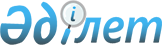 Балқаш аудандық мәслихатының 2014 жылғы 22 желтоқсандағы "Балқаш ауданының 2015-2017 жылдарға арналған бюджеті туралы" № 40-171 шешіміне өзгерістер енгізу туралы
					
			Күшін жойған
			
			
		
					Алматы облысы Балқаш аудандық мәслихатының 2015 жылғы 09 ақпандағы № 41-176 шешімі. Алматы облысы Әділет департаментінде 2015 жылғы 18 ақпанда № 3063 болып тіркелді. Күші жойылды - Алматы облысы Балқаш аудандық мәслихатының 2016 жылғы 25 сәуірдегі № 3-22 шешімімен      Ескерту. Күші жойылды - Алматы облысы Балқаш аудандық мәслихатының 25.04.2016 № 3-22 шешімімен.

      РҚАО ескертпесі.

      Құжаттың мәтінінде түпнұсқасының пунктуациясы мен орфографиясы сақталған.

      2008 жылғы 4 желтоқсандағы Қазақстан Республикасы Бюджет кодексінің 104-бабының 4-тармағының 5) тармақшасына және 106-бабының 4-тармағына, "Қазақстан Республикасындағы жергілікті мемлекеттік басқару және өзін-өзі басқару туралы" 2001 жылғы 23 қаңтардағы Қазақстан Республикасы Заңының 6-бабы 1-тармағының 1) тармақшасына сәйкес, Балқаш аудандық мәслихаты ШЕШІМ ҚАБЫЛДАДЫ:

      1. Балқаш аудандық мәслихатының 2014 жылғы 22 желтоқсандағы "Балқаш ауданының 2015-2017 жылдарға арналған бюджеті туралы" № 40-171 шешіміне (2014 жылғы 26 желтоқсанд ағы нормативтік құқықтық актілерді мемлекеттік тіркеу Тізілімінде № 2974 тіркелген, 2015 жылғы 10 қаңтардағы № 2 "Балқаш өңірі" газетінде жарияланған) келесі өзгерістер енгізілсін: 

      көрсетілген шешімнің 1-тармағы жаңа редакцияда баяндалсын: 

      "1. 2015-2017 жылдарға арналған аудандық бюджеті тиісінше 1, 2 және 3 қосымшаларға сәйкес, оның ішінде 2015 жылға келесі көлемдерде бекітілсін:

      1) кірістер 3552232 мың теңге, соның ішінде: 

      салықтық түсімдер 45863 мың теңге; 

      салықтық емес түсімдер 6505 мың теңге; 

      негізгі капиталды сатудан түсетін түсімдер 33136 мың теңге; 

      трансферттер түсімі 3466728 мың теңге, оның ішінде:

      ағымдағы нысаналы трансферттер 1460095 мың теңге; 

      нысаналы даму трансферттері 45275 мың теңге; 

      субвенция 1961358 мың теңге; 

      2) шығындар 3558550 мың теңге; 

      3) таза бюджеттік кредиттеу 17827 мың теңге, соның ішінде: 

      бюджеттік кредиттер 38649 мың теңге; 

      бюджеттік кредиттерді өтеу 20822 мың теңге; 

      4) қаржы активтерімен операциялар бойынша сальдо 0 мың теңге; 

      5) бюджет тапшылығы (профициті) (-) 24145 мың теңге; 

      6) бюджет тапшылығын қаржыландыру (профицитін пайдалану) 24145 мың теңге". 

      2. Көрсетілген шешімнің 1 қосымшасы осы шешімнің 1 қосымшасына сәйкес жаңа редакцияда баяндалсын. 

      3. Осы шешімнің орындалуын бақылау мәслихаттың "Экономикалық реформа, тарифтік саясат, шағын және орта кәсіпкерлікті дамыту жөніндегі" тұрақты комиссиясына жүктелсін.

      4. Бөлім басшысына (келісім бойынша Рақышев Н.Р.) осы шешімді әділет органдарында мемлекеттік тіркелгеннен кейін ресми және мерзімді баспа басылымдарында, сондай-ақ Қазақстан Республикасының Үкіметі белгілеген интернет-ресурста және аудандық маслихатының интернет-ресурсында жариялау жүктелсін. 

      5. Осы шешім 2015 жылғы 01 қаңтардан қолданысқа енгізіледі. 

 Балқаш ауданының 2015 жылға арналған бюджеті
					© 2012. Қазақстан Республикасы Әділет министрлігінің «Қазақстан Республикасының Заңнама және құқықтық ақпарат институты» ШЖҚ РМК
				Балқаш аудандық мәслихатының

сессия төрағасы

Н. Қонысбаев

Балқаш аудандық

мәслихатының хатшысы

М. Қамаубаев

Балқаш аудандық мәслихатының 2015 жылғы 9 ақпандағы " Балқаш ауданының 2014 жылғы 22 желтоқсандағы "Балқаш ауданының 2015-2017 жылдарға арналған бюджеті туралы" № 40-171 шешіміне өзгерістер енгізу туралы" № 41-176 шешіміне 1 қосымша

Балқаш аудандық мәслихатының 2014 жылғы 22 желтоқсандағы "Балқаш ауданының 2015-2017 жылдарға арналған бюджеті туралы" № 40-171 шешімімен бекітілген 1 қосымша

Санаты 

 

Санаты 

 

Санаты 

 

Санаты 

 

Сомасы

(мың 

тенге)

 

Сынып

 

Сынып

 

Сынып

 

Сомасы

(мың 

тенге)

 

Ішкі сынып

 

Ішкі сынып

 

Сомасы

(мың 

тенге)

 

Атауы

 

Сомасы

(мың 

тенге)

 

1. Кірістер

 

3552232

 

1

 

Салықтық түсімдер

 

45863

 

02

 

Төлем көзінен салық салынбайтын табыстардан

ұсталатын жеке табыс салығы

 

2077

 

2

 

Төлем көзінен салық салынбайтын табыстардан

ұсталатын жеке табыс салығы

 

 

2077

 

04

 

Меншікке салынатын салықтар

 

32664

 

1

 

Мүлікке салынатын салықтар 

 

15779

 

3

 

Жер салығы

 

1998

 

4

 

Көлік құралдарына салынатын салық

 

13794

 

5

 

Бірыңғай жер салығы

 

1093

 

05

 

Тауарларға, жұмыстарға және қызметтерге салынатын iшкi салықтар

 

7824

 

2

 

Акциздер

 

870

 

3

 

Табиғи және басқа ресурстарды пайдаланғаны үшiн түсетiн түсiмдер

 

554

 

4

 

Кәсіпкерлік және кәсіби қызметті жүргізгені үшін алынатын алымдар

 

6400

 

07

 

Басқа да салықтар

 

224

 

1

 

Басқа да салықтар

 

224

 

08

 

Заңдық мәнді іс-әрекеттерді жасағаны және (немесе) оған уәкілеттігі бар мемлекеттік органдар немесе лауазымды адамдар құжаттар бергені үшін алынатын міндетті төлемдер

 

3074

 

1

 

Мемлекеттік баж

 

3074

 

2

 

Салықтық емес түсімдер

 

6505

 

01

 

Мемлекет меншігінен түсетін түсімдер

 

1520

 

1

5

 

Мемлекеттік кәсіпорындардың таза кірісі бөлігінің түсімдері

Мемлекет меншігіндегі мүлікті жалға беруден түсетін кірістер 

 

670

850

 

04

06

 

1

 

Мемлекеттік бюджеттен қаржыландырылатын, сондай-ақ

Қазақстан Республикасы Ұлттық Банкінің бюджетінен (шығыстар сметасынан) ұсталатын және қаржыландырылатын мемлекеттік мекемелер салатын айыппұлдар, өсімпұлдар, санкциялар, өндіріп алулар

Мұнай секторы ұйымдарынан түсетін түсімдерді қоспағанда, мемлекеттік бюджеттен қаржыландырылатын, сондай-ақ Қазақстан Республикасы Ұлттық Банкінің бюджетінен (шығыстар сметасынан) ұсталатын және қаржыландырылатын мемлекеттік мекемелер салынатын айыппұлдар, өсімпұлдар, санкциялар, өндіріп алулар 

Басқа да салықтық емес түсімдер

 

4235

4235

750

 

1

 

Басқа да салықтық емес түсімдер

 

750

 

3

 

Негізгі капиталды сатудан түсетін түсімдер

 

33136

 

03

 

Жерді және материалдық емес активтерді сату

 

33136

 

1

 

Жерді сату

 

33136

 

4

 

Трансферттердің түсімдері

 

3466728

 

02

 

Мемлекеттік басқарудың жоғары тұрған органдарынан түсетін трансферттер

 

3466728

 

2

 

Облыстық бюджеттен түсетін трансферттер

 

3466728

 

Функционалдық топ

 

Функционалдық топ

 

Функционалдық топ

 

Функционалдық топ

 

Функционалдық топ

 

Функционалдық топ

 

 

Сомасы

(мың

теңге)

 

Кіші функция 

 

Кіші функция 

 

Кіші функция 

 

Кіші функция 

 

Кіші функция 

 

 

Сомасы

(мың

теңге)

 

Бюджеттік бағдарламалардың әкімшісі

 

Бюджеттік бағдарламалардың әкімшісі

 

Бюджеттік бағдарламалардың әкімшісі

 

Бюджеттік бағдарламалардың әкімшісі

 

 

Сомасы

(мың

теңге)

 

Бағдарлама

 

Бағдарлама

 

Бағдарлама

 

 

Сомасы

(мың

теңге)

 

Атауы

 

 

Сомасы

(мың

теңге)

 

2. Шығындар

 

3558550

 

01

 

Жалпы сипаттағы мемлекеттік қызметтер 

 

299684

 

1

 

Мемлекеттік басқарудың жалпы функцияларын орындайтын өкілді, атқарушы және басқа органдар

 

271146

 

112

 

Аудан (облыстық маңызы бар қала) мәслихатының аппараты

 

15169

 

001

 

000

 

Аудан (облыстық маңызы бар қала) мәслихатының қызметін қамтамасыз ету жөніндегі қызметтер

 

14419

 

003

 

000

 

Мемлекеттік органның күрделі шығыстары

 

750

 

122

 

Аудан (облыстық маңызы бар қала) әкімінің аппараты

 

64151

 

001

 

000

 

Аудан (облыстық маңызы бар қала) әкімінің қызметін қамтамасыз ету жөніндегі қызметтер

 

62651

 

003

 

000

 

Мемлекеттік органның күрделі шығыстары

 

1500

 

123

 

Қаладағы аудан, аудандық маңызы бар қала, кент, ауыл, ауылдық округ әкімінің аппараты

 

191826

 

001

 

000

 

Қаладағы аудан, аудандық маңызы бар қала, кент, ауыл, ауылдық округ әкімінің қызметін қамтамасыз ету жөніндегі қызметтер

 

191826

 

022

 

000

 

Мемлекеттік органның күрделі шығыстары

 

0

 

2

 

Қаржылық қызмет

 

15124

 

452

 

Ауданның (облыстық маңызы бар қаланың) қаржы бөлімі

 

15124

 

001

 

000

 

Ауданның (облыстық маңызы бар қаланың) бюджетін орындау және коммуналдық меншігін басқару саласындағы мемлекеттік саясатты іске асыру жөніндегі қызметтер 

 

13453

 

003

 

000

 

Салық салу мақсатында мүлікті бағалауды жүргізу

 

265

 

010

 

000

 

Жекешелендіру, коммуналдық меншікті басқару, жекешелендіруден кейінгі қызмет және осыған байланысты дауларды реттеу

 

906

 

018

 

000

 

Мемлекеттік органның күрделі шығыстары

 

500

 

5

 

Жоспарлау және статистикалық қызмет

 

13414

 

453

 

Ауданның (облыстық маңызы бар қаланың) экономика және бюджеттік жоспарлау бөлімі

 

13414

 

001

004

 

000

 

Экономикалық саясатты, мемлекеттік жоспарлау жүйесін қалыптастыру және дамыту саласындағы мемлекеттік саясатты іске асыру жөніндегі қызметтер

Мемлекеттік органның күрделі шығыстары

 

13414

300

 

02

 

Қорғаныс

 

2751

 

1

 

Әскери мұқтаждар

 

2289

 

122

 

Аудан (облыстық маңызы бар қала) әкімінің аппараты

 

2289

 

005

 

000

 

Жалпыға бірдей әскери міндетті атқару шеңберіндегі іс-шаралар

 

2289

 

2

 

Төтенше жағдайлар жөнiндегi жұмыстарды ұйымдастыру

 

462

 

122

 

Аудан (облыстық маңызы бар қала) әкімінің аппараты

 

462

 

007

 

000

 

Аудандық (қалалық) ауқымдағы дала өрттерінің, сондай-ақ мемлекеттік өртке қарсы қызмет органдары құрылмаған елдi мекендерде өрттердің алдын алу және оларды сөндіру жөніндегі іс-шаралар

 

462

 

03

 

Қоғамдық тәртіп, қауіпсіздік, құқықтық, сот, қылмыстық-атқару қызметі

 

755

 

9

 

Қоғамдық тәртіп және қауіпсіздік саласындағы өзге де қызметтер

 

755

 

485

 

Ауданның (облыстық маңызы бар қаланың) жолаушылар көлігі және автомобиль жолдары бөлімі

 

755

 

021

 

000

 

Елдi мекендерде жол қозғалысы қауiпсiздiгін қамтамасыз ету

 

755

 

4

 

Білім беру

 

2150155

 

1

 

Мектепке дейінгі тәрбие және оқыту

 

280260

 

464

 

Ауданның (облыстық маңызы бар қаланың) білім бөлімі

 

280260

 

009

 

000

 

Мектепке дейінгі тәрбие мен оқыту ұйымдарының қызметін қамтамасыз ету

 

125923

 

040

 

000

 

Мектепке дейінгі білім беру ұйымдарында мемлекеттік білім беру тапсырысын іске асыруға

 

154337

 

2

 

Бастауыш, негізгі орта және жалпы орта білім беру

 

1739512

 

464

 

Ауданның (облыстық маңызы бар қаланың) білім бөлімі

 

1711280

 

003

 

000

 

Жалпы білім беру

 

1681742

 

006

 

000

 

Балаларға қосымша білім беру 

 

29538

 

465

 

Ауданның (облыстық маңызы бар қаланың) дене шынықтыру және спорт бөлімі

 

28232

 

017

 

000

 

Балалар мен жасөспірімдерге спорт бойынша қосымша білім беру

 

28232

 

9

 

Білім беру саласындағы өзге де қызметтер

 

130383

 

464

 

Ауданның (облыстық маңызы бар қаланың) білім бөлімі

 

130383

 

001

 

000

 

Жергілікті деңгейде білім беру саласындағы мемлекеттік саясатты іске асыру жөніндегі қызметтер

 

10193

 

004

 

000

 

Ауданның (облыстық маңызы бар қаланың) мемлекеттік білім беру мекемелерінде білім беру жүйесін ақпараттандыру

 

12000

 

005

 

000

 

Ауданның (облыстық маңызы бар қаланың) мемлекеттік білім беру мекемелер үшін оқулықтар мен оқу-әдiстемелiк кешендерді сатып алу және жеткізу

 

38407

 

007

 

000

 

Аудандық (қалалық) ауқымдағы мектеп олимпиадаларын және мектептен тыс іс-шараларды өткiзу

 

1309

 

012

 

000

 

Мемлекеттік органның күрделі шығыстары

 

150

 

015

 

000

 

Жетім баланы (жетім балаларды) және ата-аналарының қамқорынсыз қалған баланы (балаларды) күтіп-ұстауға қамқоршыларға (қорғаншыларға) ай сайынғы ақшалай қаражат төлемі

 

16849

 

022

 

000

 

Жетім баланы (жетім балаларды) және ата-анасының қамқорлығынсыз қалған баланы (балаларды) асырап алғаны үшін Қазақстан азаматтарына біржолғы ақша қаражатын төлеуге арналған төлемдер

 

521

 

067

 

000

 

Ведомстволық бағыныстағы мемлекеттік мекемелерінің және ұйымдарының күрделі шығыстары

 

50954

 

6

 

Әлеуметтік көмек және әлеуметтік қамсыздандыру 

 

142768

 

2

 

Әлеуметтік көмек 

 

122493

 

451

 

Ауданның (облыстық маңызы бар қаланың) жұмыспен қамту және әлеуметтік бағдарламалар бөлімі

 

122493

 

002

 

000

 

Жұмыспен қамту бағдарламасы

 

20050

 

004

 

000

 

Ауылдық жерлерде тұратын денсаулық сақтау, білім беру, әлеуметтік қамтамасыз ету, мәдениет, спорт және ветеринар мамандарына отын сатып алуға Қазақстан Республикасының заңнамасына сәйкес әлеуметтік көмек көрсету

 

14270

 

005

 

000

 

Мемлекеттік атаулы әлеуметтік көмек

 

102

 

006

 

000

 

Тұрғын үйге көмек көрсету

 

5883

 

007

 

000

 

Жергілікті өкілетті органдардың шешімі бойынша мұқтаж азаматтардың жекелеген топтарына әлеуметтік көмек

 

9566

 

010

 

000

 

Үйден тәрбиеленіп оқытылатын мүгедек балаларды материалдық қамтамасыз ету

 

714

 

014

 

000

 

Мұқтаж азаматтарға үйде әлеуметтік көмек көрсету 

 

24561

 

016

 

000

 

18 жасқа дейінгі балаларға мемлекеттік жәрдемақылар

 

28150

 

017

 

000

 

Мүгедектерді оңалту жеке бағдарламасына сәйкес, мұқтаж мүгедектерді міндетті гигиеналық құралдармен қамтамасыз етуге, және ымдау тілі мамандарының, жеке көмекшілердің қызмет көрсету

 

11673

 

052

 

Ұлы Отан соғысындағы Жеңістің жетпіс жылдығына арналған іс-шараларды өткізу

 

7524

 

9

 

Әлеуметтiк көмек және әлеуметтiк қамтамасыз ету салаларындағы өзге де қызметтер

 

20275

 

451

 

Ауданның (облыстық маңызы бар қаланың) жұмыспен қамту және әлеуметтік бағдарламалар бөлімі

 

20275

 

001

 

000

 

Жергілікті деңгейде халық үшін әлеуметтік бағдарламаларды жұмыспен қамтуды қамтамасыз етуді іске асыру саласындағы мемлекеттік саясатты іске асыру жөніндегі қызметтер 

 

15941

 

011

 

000

 

Жәрдемақыларды және басқа да әлеуметтік төлемдерді есептеу, төлеу мен жеткізу бойынша қызметтерге ақы төлеу

 

910

 

021

 

000

 

Мемлекеттік органның күрделі шығыстары

 

150

 

050

 

000

 

Мүгедектердің құқықтарын қамтамасыз ету және өмір сүру сапасын жақсарту жөніндегі іс-шаралар жоспарын іске асыру

 

3274

 

7

 

Тұрғын үй- коммуналдық шаруашылық

 

472978

 

1

 

Тұрғын үй шаруашылығы

 

29563

 

467

 

Ауданның (облыстық маңызы бар қаланың) құрылыс бөлімі

 

5135

 

003

004

 

000

 

Коммуналдық тұрғын үй қорының тұрғын үйін жобалау және (немесе) салу, реконструкциялау

Инженерлік коммуникациялық инфрақұрылымды жобалау, дамыту, жайластыру және (немесе) сатып алу

 

4105

1030

 

 

487

 

Ауданның (облыстық маңызы бар қаланың) тұрғын үй-коммуналдық шаруашылық және тұрғын үй инспекция бөлімі

 

24428

 

001

003

 

000

 

Тұрғын үй-коммуналдық шаруашылық және тұрғын үй қоры саласында жергілікті деңгейде мемлекеттік саясатты іске асыру бойынша қызметтер

Мемлекеттік органның күрделі шығыстары

 

7741

150

 

004

005

032

041

 

 

000

 

Мемлекеттік қажеттіктер үшін жер учаскелерін алып қою, оның ішінде сатып алу жолымен алып қою және осыған байланысты жылжымайтын мүлікті иеліктен айыру

Мемлекеттік тұрғын үй қорын сақтауды ұйымдастыру

Ведомстволық бағыныстағы мемлекеттік мекемелерінің және ұйымдарының күрделі шығыстары

Жұмыспен қамту 2020 жол картасы бойынша қалалар мен ауылдық елді мекендерді дамыту шеңберінде объектілерді жөндеу және абаттандыру

 

 

85

1500

2000

12952

 

 

2

 

Коммуналдық шаруашылық 

 

348766

 

487

 

Ауданның (облыстық маңызы бар қаланың) тұрғын үй-коммуналдық шаруашылық және тұрғын үй инспекция бөлімі

 

348766

 

016

 

000

 

Сумен жабдықтау және су бұру жүйесінің жұмыс істеуі

 

192063

 

029

 

000

 

Сумен жабдықтау және су бұру жүйелерін дамыту

 

59700

 

058

 

000

 

Ауылдық елді мекендердегі сумен жабдықтау және су бұру жүйелерін дамыту

 

97003

 

3

 

Елді-мекендерді абаттандыру

 

94649

 

123

 

Қаладағы аудан, аудандық маңызы бар қала, кент, ауыл, ауылдық округ әкімінің аппараты

 

12644

 

011

 

000

 

Елді мекендерді абаттандыру мен көгалдандыру

 

12644

 

487

 

Ауданның (облыстық маңызы бар қаланың) тұрғын үй-коммуналдық шаруашылық және тұрғын үй инспекция бөлімі

 

82005

 

017

 

000

 

Елді мекендердің санитариясын қамтамасыз ету

 

2739

 

025

 

000

 

Елдi мекендердегі көшелердi жарықтандыру

 

13804

 

030

 

000

 

Елді мекендерді абаттандыру мен көгалдандыру

 

65462

 

8

 

Мәдениет, спорт, туризм және ақпараттық кеңістік

 

182359

 

1

 

Мәдениет саласындағы қызмет

 

59633

 

455

 

Ауданның (облыстық маңызы бар қаланың) мәдениет және тілдерді дамыту бөлімі

 

59633

 

003

 

000

 

Мәдени-демалыс жұмысын қолдау

 

59633

 

2

 

Спорт

 

12015

 

465

 

Ауданның (облыстық маңызы бар қаланың) дене шынықтыру және спорт бөлімі 

 

12015

 

001

 

000

 

Жергілікті деңгейде дене шынықтыру және спорт саласындағы мемлекеттік саясатты іске асыру жөніндегі қызметтер

 

5874

 

004

005

006

 

000

 

Мемлекеттік органның күрделі шығыстары

Ұлттық және бұқаралық спорт түрлерін дамыту

Аудандық (облыстық маңызы бар қалалық) деңгейде спорттық жарыстар өткiзу

 

200

473

1477

 

007

 

000

 

Әртүрлi спорт түрлерi бойынша аудан (облыстық маңызы бар қала) құрама командаларының мүшелерiн дайындау және олардың облыстық спорт жарыстарына қатысуы

 

3989

 

3

 

Ақпараттық кеңістік

 

25136

 

455

 

Ауданның (облыстық маңызы бар қаланың) мәдениет және тілдерді дамыту бөлімі

 

25136

 

006

 

000

 

Аудандық (қалалық) кiтапханалардың жұмыс iстеуi

 

24232

 

007

 

000

 

Мемлекеттiк тiлдi және Қазақстан халқының басқа да тiлдерін дамыту

 

904

 

9

 

Мәдениет, спорт, туризм және ақпараттық кеңiстiктi ұйымдастыру жөнiндегi өзге де қызметтер

 

85575

 

455

 

Ауданның (облыстық маңызы бар қаланың) мәдениет және тілдерді дамыту бөлімі

 

74683

 

001

 

000

 

Жергілікті деңгейде тілдерді және мәдениетті дамыту саласындағы мемлекеттік саясатты іске асыру жөніндегі қызметтер

 

5285

 

010

 

000

 

Мемлекеттік органның күрделі шығыстары

 

150

 

032

 

000

 

Ведомстволық бағыныстағы мемлекеттік мекемелерінің және ұйымдарының күрделі шығыстары

 

69248

 

456

 

Ауданның (облыстық маңызы бар қаланың) ішкі саясат бөлімі

 

10892

 

001

 

000

 

Жергілікті деңгейде ақпарат, мемлекеттілікті нығайту және азаматтардың әлеуметтік сенімділігін қалыптастыру саласында мемлекеттік саясатты іске асыру жөніндегі қызметтер

 

10742

 

006

 

000

 

Мемлекеттік органның күрделі шығыстары

 

150

 

10

 

Ауыл, су, орман, балық шаруашылығы, ерекше қорғалатын табиғи аумақтар, қоршаған ортаны және жануарлар дүниесін қорғау, жер қатынастары

 

148144

 

1

 

Ауыл шаруашылығы 

 

50951

 

453

 

Ауданның (облыстық маңызы бар қаланың) экономика және бюджеттік жоспарлау бөлімі

 

14404

 

099

 

000

 

Мамандардың әлеуметтік көмек көрсетуі жөніндегі шараларды іске асыру

 

14404

 

462

 

Ауданның (облыстық маңызы бар қаланың) ауыл шаруашылығы бөлімі

 

12917

 

001

 

000

 

Жергілікті деңгейде ауыл шаруашылығы саласындағы мемлекеттік саясатты іске асыру жөніндегі қызметтер

 

12767

 

006

 

000

 

Мемлекеттік органның күрделі шығыстары

 

150

 

473

 

Ауданның (облыстық маңызы бар қаланың) ветеринария бөлімі

 

23630

 

001

 

000

 

Жергілікті деңгейде ветеринария саласындағы мемлекеттік саясатты іске асыру жөніндегі қызметтер

 

4784

 

003

006

 

000

 

Мемлекеттік органның күрделі шығыстары

Ауру жануарларды санитарлық союды ұйымдастыру

 

150

422

 

007

 

000

 

Қаңғыбас иттер мен мысықтарды аулауды және жоюды ұйымдастыру

 

1500

 

008

 

000

 

Алып қойылатын және жойылатын ауру жануарлардың, жануарлардан алынатын өнімдер мен шикізаттың құнын иелеріне өтеу

 

9057

 

009

 

000

 

Жануарлардың энзоотиялық аурулары бойынша ветеринариялық іс-шараларды жүргізу

 

2768

 

010

 

000

 

Ауыл шаруашылығы жануарларын сәйкестендіру жөніндегі іс-шараларды өткізу

 

4949

 

6

 

Жер қатынастары 

 

7003

 

463

 

Ауданның (облыстық маңызы бар қаланың) жер қатынастары бөлімі

 

7003

 

001

 

000

 

Аудан (облыстық маңызы бар қала) аумағында жер қатынастарын реттеу саласындағы мемлекеттік саясатты іске асыру жөніндегі қызметтер

 

6753

 

007

 

000

 

Мемлекеттік органның күрделі шығыстары

 

250

 

9

 

Ауыл, су, орман, балық шаруашылығы, қоршаған ортаны қорғау және жер қатынастары саласындағы басқа да қызметтер

 

90190

 

473

 

Ауданның (облыстық маңызы бар қаланың) ветеринария бөлімі

 

90190

 

011

 

000

 

Эпизоотияға қарсы іс-шаралар жүргізу

 

90190

 

11

 

Өнеркәсіп, сәулет, қала құрылысы және құрылыс қызметі

 

14638

 

2

 

Сәулет, қала құрылысы және құрылыс қызметі

 

14638

 

467

 

Ауданның (облыстық маңызы бар қаланың) құрылыс бөлімі

 

8193

 

001

017

 

000

 

Жергілікті деңгейде құрылыс саласындағы мемлекеттік саясатты іске асыру жөніндегі қызметтер

Мемлекеттік органның күрделі шығыстары

 

8043

150

 

468

 

Ауданның (облыстық маңызы бар қаланың) сәулет және қала құрылысы бөлімі

 

6445

 

001

004

 

000

 

Жергілікті деңгейде сәулет және қала құрылысы саласындағы мемлекеттік саясатты іске асыру жөніндегі қызметтер

Мемлекеттік органның күрделі шығыстары

 

6295

150

 

12

 

Көлік және коммуникация

 

108487

 

1

 

Автомобиль көлігі

 

103000

 

485

 

Ауданның (облыстық маңызы бар қаланың) жолаушылар көлігі және автомобиль жолдары бөлімі

 

103000

 

023

 

000

 

Автомобиль жолдарының жұмыс істеуін қамтамасыз ету

 

103000

 

9

 

Көлiк және коммуникациялар саласындағы басқа да қызметтер

 

5487

 

485

 

Ауданның (облыстық маңызы бар қаланың) жолаушылар көлігі және автомобиль жолдары бөлімі

 

5487

 

001

 

000

 

Жергілікті деңгейде жолаушылар көлігі және автомобиль жолдары саласындағы мемлекеттік саясатты іске асыру жөніндегі қызметтер

 

5487

 

13

 

Басқалар

 

35042

 

3

 

Кәсiпкерлiк қызметтi қолдау және бәсекелестікті қорғау

 

5792

 

469

 

Ауданның (облыстық маңызы бар қаланың) кәсіпкерлік бөлімі

 

5792

 

001

 

000

 

Жергілікті деңгейде кәсіпкерлікті дамыту саласындағы мемлекеттік саясатты іске асыру жөніндегі қызметтер

 

5642

 

004

 

000

 

Мемлекеттік органның күрделі шығыстары

 

150

 

9

 

Басқалар

 

29250

 

123

 

Қаладағы аудан, аудандық маңызы бар қала, кент, ауыл, ауылдық округ әкімінің аппараты

 

27540

 

040

 

000

 

"Өңірлерді дамыту" Бағдарламасы шеңберінде өңірлерді экономикалық дамытуға жәрдемдесу бойынша шараларды іске асыру

 

27540

 

452

 

Ауданның (облыстық маңызы бар қаланың) қаржы бөлімі

 

1710

 

012

 

000

 

Ауданның (облыстық маңызы бар қаланың) жергілікті атқарушы органының резерві 

 

1710

 

15

 

Трансферттер

 

789

 

1

 

Трансферттер

 

789

 

452

 

Ауданның (облыстық маңызы бар қаланың) қаржы бөлімі

 

789

 

006

 

000

 

Нысаналы пайдаланылмаған (толық пайдаланылмаған) трансферттерді қайтару

 

789

 

Функционалдық топ

 

Функционалдық топ

 

Функционалдық топ

 

Функционалдық топ

 

Функционалдық топ

 

Кіші функция 

 

Кіші функция 

 

Кіші функция 

 

Кіші функция 

 

Сомасы

(мың

теңге)

 

Бюджеттік бағдарламалардың әкімшісі

 

Бюджеттік бағдарламалардың әкімшісі

 

Бюджеттік бағдарламалардың әкімшісі

 

Сомасы

(мың

теңге)

 

Бағдарлама

 

Бағдарлама

 

Сомасы

(мың

теңге)

 

Атауы

 

Сомасы

(мың

теңге)

 

3. Таза бюджеттік кредиттеу

 

17827

 

Бюджеттік кредиттер

 

38649

 

10

 

Ауыл, су, орман, балық шаруашылығы, ерекше қорғалатын табиғи аумақтар, қоршаған ортаны және жануарлар дүниесін қорғау, жер қатынастары 

 

38649

 

1

 

Ауыл шаруашылығы 

 

38649

 

453

 

Ауданның (облыстық маңызы бар қаланың) экономика және бюджеттік жоспарлау бөлімі

 

38649

 

006

 

Мамандарды әлеуметтік қолдау шараларын іске асыру үшін бюджеттік кредиттер

 

38649

 

Санаты 

 

Санаты 

 

Санаты 

 

Санаты 

 

Сомасы

(мың

теңге)

 

Сынып

 

Сынып

 

Сомасы

(мың

теңге)

 

Ішкі сынып

 

Ішкі сынып

 

Сомасы

(мың

теңге)

 

5

 

Атауы

 

Сомасы

(мың

теңге)

 

Бюджеттік кредиттерді өтеу

 

20822

 

01

 

Бюджеттік кредиттерді өтеу

 

20822

 

1

2

 

 

Мемлекеттік бюджеттен берілген бюджеттік кредиттерді өтеу

Пайдаланылмаған бюджеттік кредиттердің сомаларын қайтару

 

20821

1

 

 

Функционалдық топ

 

Функционалдық топ

 

Функционалдық топ

 

Функционалдық топ

 

Функционалдық топ

 

Кіші функция 

 

Кіші функция 

 

Кіші функция 

 

Кіші функция 

 

Кіші функция 

 

Сомасы

 

Сомасы

 

Бюджеттік бағдарламалардың әкімшісі

 

Бюджеттік бағдарламалардың әкімшісі

 

Бюджеттік бағдарламалардың әкімшісі

 

Бюджеттік бағдарламалардың әкімшісі

 

(мың

 

(мың

 

Бағдарлама

 

Бағдарлама

 

Бағдарлама

 

теңге)

 

теңге)

 

 Атауы

 

 Атауы

 

4. Қаржы активтерімен операциялар бойынша сальдо 

 

4. Қаржы активтерімен операциялар бойынша сальдо 

 

0

 

0

 

Қаржы активтерін сатып алу

 

Қаржы активтерін сатып алу

 

0

 

0

 

Санаты 

 

Санаты 

 

Санаты 

 

Санаты 

 

Сомасы

(мың

теңге)

 

Сынып

 

Сынып

 

Атауы

 

Сомасы

(мың

теңге)

 

Ішкі сынып

 

Ішкі сынып

 

Сомасы

(мың

теңге)

 

Мемлекеттік қаржы активтерін сатудан түсетін түсімдер

 

Мемлекеттік қаржы активтерін сатудан түсетін түсімдер

 

0

 

Санаты 

 

Санаты 

 

Санаты 

 

Санаты 

 

Сомасы

(мың 

тенге)

 

Сынып

 

Сынып

 

Сомасы

(мың 

тенге)

 

Ішкі сынып 

 

Ішкі сынып 

 

Сомасы

(мың 

тенге)

 

Атауы

 

Сомасы

(мың 

тенге)

 

V. Бюджет тапшылығы (профициті)

 

-24145

 

VI. Бюджет тапшылығын қаржыландыру (профицитін пайдалану)

 

24145

 

7

 

Қарыздар түсімі

 

38649

 

01

 

Мемлекеттік ішкі қарыздар

 

38649

 

2

 

Қарыз алу келісім шарттары

 

38649

 

8

 

Бюджет қаражаттарының пайдаланылатын қалдықтары

 

6318

 

01

 

Бюджет қаражаты қалдықтары

 

6318

 

1

 

Бюджет қаражатының бос қалдықтары

 

6318

 

Функционалдық топ

 

Функционалдық топ

 

Функционалдық топ

 

Функционалдық топ

 

Функционалдық топ

 

Кіші функция Атауы 

 

Кіші функция Атауы 

 

Кіші функция Атауы 

 

Кіші функция Атауы 

 

Сомасы

 

Бюджеттік бағдарламалардың әкімшісі

 

Бюджеттік бағдарламалардың әкімшісі

 

Бюджеттік бағдарламалардың әкімшісі

 

(мың 

 

Бағдарлама

 

Бағдарлама

 

тенге)

 

16

 

Қарыздарды өтеу

 

20822

 

1

 

Қарыздарды өтеу

 

20822

 

452

 

Ауданның қаржы бөлімі

 

20822

 

008

 

Жергілікті атқарушы органның жоғары тұрған бюджет алдындағы борышын өтеу

 

20821

 

021

 

Жергілікті бюджеттен бөлінген пайдаланылмаған бюджеттік кредиттерді қайтару

 

1

 

